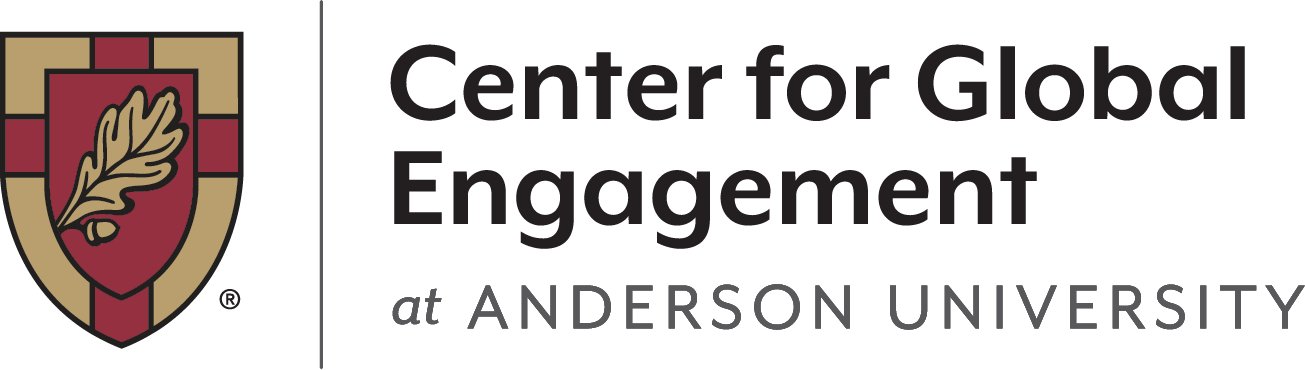 Austria and Germany ItineraryMarch 7: Depart from ATLMarch 8: Arrive in Bonn, Germany. Transfer to the hotel (Europa) for check in and dinner. March 9: Visit St. Remigius Kirche for mass. Guided visit of the Beethoven Haus. In the evening you will enjoy a performance at the Bonn Opera House. March 10: Take the train from Bonn to Salzburg. Check into the Easy Harry`s HotelMarch 11: Guided tour of Mozart`s birth house and the Mozart residence. You will visit the Festung Honhensalzburg. Enjoy a Mozart dinner concert at St. Peter Stiftskulinarium. March 12: Take the train from Salzburg to Vienna. Check into the Leonardo Vienna Hauptbahnhof hotel. March 13: Visit Schönbrunn Palace, with an audio guide. Then visit Wien Museum Mozart apartment and the Beethoven Museum Heiligenstadt. March 14: Explore the St. Stephen`s Cathedral. Visit Wein Museum Haydnhaus, followed by a visit to Wien Museum Schubert`s birthplace. End the day by visiting Wien Museum Johann Strauss Apartment March 15: Visit the Imperial Apartments an Sisi Museum at The Hofburg. Enjoy a farewell dinner at a local restaurant and a performance at the Vienna State Opera.March 16: Depart for ATLExclusions: Passport fee.All lunches DinnersTransportation to airport (ATL) and upon return to ATL.Additional luggage fees.Refreshments during tours and/or snacks.Any additional entrance fees that are not on the itinerary.Personal itemsAccommodation- two and three-star hotels. Housing is double occupancy.